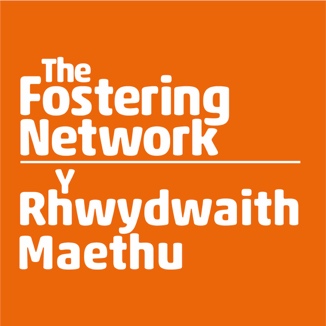 Young person’s pathway plan traffic light tool Rate your reviewThis form is for you to fill in after your review.It will tell us how much of a say you had in planning your review, how it was run, who attended and what was written about you. You can fill in this form electronically or print it out. The traffic light colour coding in the answer boxes below are as follows:Put a tick against the box which best describes how you feel about your review and add a few lines to say why you feel like that. 1. Carrying out an assessment of my needs2. Completing the pathway plan3. The pathway plan is shared with everyone who needs to see it 4. A date is set for the pathway plan (review) meeting and the meeting is arranged5. Feedback forms are sent to people attending pathway plan (review) meeting6. The pathway plan review report to be presented to the meeting is produced7. The independent reviewing officer (IRO) reads the report8. The pathway plan (review) meeting takes place9. The new pathway plan and minutes of the pathway plan (review) meeting are sent to everyone who needs to see them10. The next pathway review date is setThe Fostering Network in Wales 33 Cathedral Road, Cardiff, CF11 9HB.Telephone: 029 2044 0940 Email: wales@fostering.netWeb: thefosteringnetwork.org.uk /thefosteringnetwork  	   @fosteringnet   @thefosteringnetwork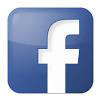 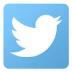 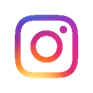 © The Fostering Network 2021REMEMBER …Your pathway plan is an important document. It replaces your care and support plan. It sets out how the local authority and children’s services will help you consider the options of preparing for leaving care and provide the support you need, so that you can achieve your hopes and dreams as you become an adult. What could be more important than that?Social workers and personal advisors have a responsibility for you to be part of the decisions that need to be made about your care and wellbeing. At times, you may disagree with them, but they MUST consider your wishes and feelings, and put your care and wellbeing before anything else.If you are unhappy about something to do with your pathway plan you should talk to your personal adviser, social worker or your Independent Reviewing Officer (IRO). They are there to listen and should be able to give you information, advice and help.✗ The Red box means that you feel you were not involved.✗ The Amber box suggests that you feel you were not truly involved.However, there might have been reasons why it was not possible to take your views into account. It will be important to explore these answers further with your social worker.✓ The Green box means that you feel your voice was heard.The assessment of my needs was carried out by professionals who used information from existing documents (for example, the last review). I had some input into the assessment of my needs and some other relevant people did too but I would have wanted more of a say.I was fully involved in preparing the assessment of my needs, as were other relevant people. I was able to say if I disagreed with something.The plan was written by a social worker and or personal advisor (PA).I contributed to the plan slightly but either I would have wanted more input or I did not receive enough support to allow me to contribute as I would have liked.I worked with the social worker and/or personal advisor to produce the plan. I received the support I needed to allow me to do this.The plan was shared with everyone who needs to see it but I did not receive any feedback.The plan was shared and I heard from some people who were named as having actions to carry out that they understood and agreed with what they had to do.The plan was circulated and everyone who was named as having actions to carry out confirmed to me that they understood, and agreed with what they had to do.Standard invitations were sent out to those who were invited and I was told when and where the meeting would take place.I was asked either about when and where the meeting should be held or who should attend but not both; Or, I was asked about both but I wasn’t fully listened to.I was asked when and where the meeting should be held and who should attend, and my views were acted on. Feedback forms were sent out to anyone involved in the meeting.I was asked either about who should provide feedback or about the best way for me to hear the feedback but not both, and/or I did not feel my views were listened to.I was asked about who should provide feedback and about the best way for me to hear the feedback and I felt my views were listened to.The social worker or PA wrote the report based on my old pathway plan and the feedback they received.I was involved a little in deciding the content of the report but not enough; or, there are some parts of the report I am not sure are realistic or achievable.I was fully involved in deciding the content of the report and I feel the new plan is realistic and achievable and represents my wishes.The IRO did not have any contact with me until just before the meeting.The IRO contacted me in advance of the meeting but I didn’t feel we were able to talk about everything I wanted to and I was left with some questions. The IRO contacted me well in advance of the meeting, they told me what actions listed in the report had already been carried out and we talked about the order I wanted things discussed in, at the meeting. They asked if I had any special requests. I felt they listened to me.The order things were discussed in was decided in advance and followed a standard order. I did not have any input.The order things were discussed in was decided in advance but I was able to make a few changes.I was able to suggest which order I wanted things discussed in and I was listened to.The plan and minutes were sent round late or not at all and I was not asked whether I thought they were accurate.Either I was not asked whether I thought the plan and minutes were accurate before they were sent out, or they were sent round late.I was asked whether I thought the plan and minutes were accurate before they were sent out and they were circulated on time. I was given a draft copy of the plan at the end of the meeting.The date was set without any thought about how it might fit with my new pathway plan or my personal plans.I was asked about what a suitable date might be bearing in mind my new pathway plan and my personal plans, but the meeting couldn’t take place at a time that suited me.I was asked about what a suitable date might be bearing in mind my new pathway plan and my personal plans and my views were acted on.